Career Centre ESSENTIAL ResourcesUSE THEM for your questions, curiosities, and thoughtful planningGraduation Requirements At a GlanceStarting this year, you have a lot more choice about what you learn. But, in order to graduate with a Dogwood Diploma, every student in the B.C. Graduation Program has to pass certain courses, such as language arts, math and science, and complete Provincial Graduation Assessments. YOU SHOULD ALSO PLAN FOR SPECIAL COURSES AND OPPORTUNITIES, LIKE CO-OP AND PARTNERSHIP PROGRAMS (Go to Career Centre to sign up)For Grade 10 students entering the B.C. Graduation Program in 2019/20, the table below provides an overview of what you need to graduate52 credits from required courses (13 required courses)28 credits from electives (7 courses total)Preparing now will help ensure you get the credits you need to achieve your goals. For help, talk to your teacher, career counselor or school counsellor.WorkBC Career Trek Videoshttps://www.careertrekbc.ca/episodes/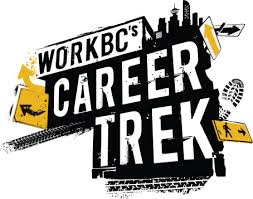 MyBlueprintCareers, Self-Discovery, Post-Secondary and High School Course Info, MANDATORY for Capstone Project throughout high school. SIGN UP and Explore!URL:	https://www.myblueprint.ca/sd36For “Sign Up” Select “LA Matheson” in drop down listOR ENTER ACTIVATION KEY - LAMATHESONEducation Planner BChttps://www.educationplannerbc.ca/. This is YOUR ANSWER KEY to all post-secondary requirements information.   Career Centre Instagram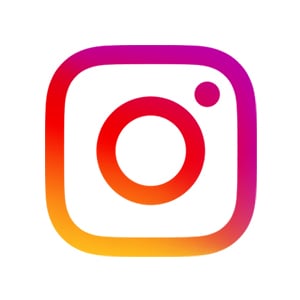 Follow on Instagram @lam_career_centreLA Matheson Career Centre Weeblylamcareercentre.weebly.comReady made Resume/ Cover Letter Templates & MOREITA Youth-Explore Trades A-Z http://youth.itabc.ca/trades-a-z/REQUIRED COURSESREQUIRED COURSESSUBJECT AREAMinimum CreditsCareer Life Education 104Career Life Connections 124a Language Arts 10*4a Language Arts 11*4a Language Arts 12*4a Mathematics 10*4a Mathematics 11 or 12*4an Arts Education and/or Applied Design, Skills, and Technologies 10, 11 or 12*4a Social Studies 104a Social Studies 11 or 12*4a Science 104a Science 11 or 12*4Physical and Health Education 104TOTAL52 creditsELECTIVE CREDITSELECTIVE CREDITSStudents must earn at least 28 elective credits from Grade 10-12 courses.28 creditsOVERALL TOTAL80 credits**PROVINCIAL GRADUATION ASSESSMENTSPROVINCIAL GRADUATION ASSESSMENTSNumeracy AssessmentLiteracy Assessment* See pages 5-8 for eligible courses.** Of the 80 credits for graduation, at least 16 must be at the Grade 12 level, including a Grade 12 Language Arts course. Others may be required courses or elective credits.* See pages 5-8 for eligible courses.** Of the 80 credits for graduation, at least 16 must be at the Grade 12 level, including a Grade 12 Language Arts course. Others may be required courses or elective credits.